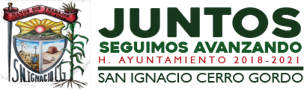 LEY DE TRANSPARENCIA Y ACCESO A LA INFORMACIÓN PÚBLICA DEL ESTADO DE JALISCO Y SUS MUNICIPIOSARTÍCULO 8 :  FRACCIÓN V :  INCISO S: ITINERARIO, AGENDA Y RESULTADOS DEL SUJETO OBLIGADOOCTUBRE 2020PRESIDENTE MUNICIPALFECHA:JUEVES 01/10/2020ACTIVIDADES AGENDADASRESULTADOS 8:30 A.M. REUNIÓN EN PRESIDENCIA MUNICIPAL, SOBRE SEGURIDAD Y VIALIDAD.9:00 A.M. REUNIÓN PARA TRATAR TEMA DE PROBABLE FIESTA DE ENERO 2021.12:00 P.M. REUNIÓN REGIONAL DE SEGURIDAD PÚBLICA EN CASA DE LA CULTURA.5:00 P.M. FIRMA DE ESCRITURA EN ARANDAS.EFECTUADOFECHA:VIERNES 02/10/2020ACTIVIDADES AGENDADASRESULTADOS 9:00 A.M. REUNIÓN CON LA COMISIÓN DE CULTURA (ASISTENTES: REGIDORA DE CULTURA, SÍNDICO MUNICIPAL, DIRECTORA DE CASA DE LA CULTURA, TESORERO Y DIRECTORA DE COMUNICACIÓN SOCIAL)EFECTUADOFECHA:SÁBADO 03/10/2020ACTIVIDADES AGENDADASRESULTADOS SALIDA A EVENTO INFORMATIVO EN GUADALAJARA. EFECTUADOFECHA:DOMINGO 04/10/2020ACTIVIDADES AGENDADASRESULTADOS FECHA:LUNES 05/10/2020ACTIVIDADES AGENDADASRESULTADOS 10:00 A.M. REUNIÓN DE SEGURIDAD PÚBLICA EN LÍNEA, DEL COMITÉ EJECUTIVO DEL CONSEJO REGIONAL DE SEGURIDAD PÚBLICA ALTOS SUR.SALIDA A GUADALAJARA A SECRETARÍA DE EDUCACIÓN.EFECTUADOFECHA:MARTES 06/10/2020ACTIVIDADES AGENDADASRESULTADOS 9:30 A.M. ENTREGA DE DESPENSAS Y SUPLEMENTOS ALIMENTICIOS DEL PROGRAMA “JALISCO TE RECONOCE” EN EL DIF MUNICIPAL.12:30 P.M. REUNIÓN CON EL GABINETE MUNICIPAL PARA ARRANQUE DE OBRAS.EFECTUADOFECHA:MIÉRCOLES 07/10/2020ACTIVIDADES AGENDADASRESULTADOS ATENCIÓN A LA CIUDADANÍA EN LAS OFICINAS DEL H. AYUNTAMIENTO.EFECTUADOFECHA:JUEVES 08/10/2020ACTIVIDADES AGENDADASRESULTADOS 10:00 A.M. BANDERAZO DE INICIO DE OBRAS PARTIENDO DE PRESIDENECIA, ASISTENCIA DE MEDIOS DE COMUNICACIÓN, DIRECTORES Y REGIDORES. ARRANQUE DE OBRAS: CALLE SANTA CLARA, FRACCIONAMIENTO Y ANDADOR HIGUERILLAS.EFECTUADOFECHA:VIERNES 09/10/2020ACTIVIDADES AGENDADASRESULTADOS  ATENCIÓN A LA CIUDADANÍA EN LAS OFICINAS DEL H. AYUNTAMIENTO.2:00 P.M. LICITACIÓN DE CALENTADORES SOLARES. EFECTUADOFECHA:SÁBADO 10/10/2020ACTIVIDADES AGENDADASRESULTADOS FECHA:DOMINGO 11/10/2020ACTIVIDADES AGENDADASRESULTADOS FECHA:LUNES 12/10/2020ACTIVIDADES AGENDADASRESULTADOS NO LABORABLE (FESTIVO, NO OFICIAL).SALIDA AL CONGRESO DEL ESTADO.FECHA:MARTES 13/10/2020ACTIVIDADES AGENDADASRESULTADOS 11:00 A.M. REUNIÓN SOBRE EL PROGRAMA DE RECUPERACIÓN DE RESIDUOS (GESTIÓN INTEGRAL DE MANEJO DE RESIDUOS).12:00 P.M. REUNIÓN VIRTUAL SOBRE MEDIDAS PROTOCOLARIAS PARA EL POSIBLE REGRESO A CLASES, PARTICIPACIÓN DE SUPERVISORES Y DIRECTORES DE ESCUELAS.EFECTUADOFECHA:MIÉRCOLES 14/10/2020ACTIVIDADES AGENDADASRESULTADOS ATENCIÓN A LA CIUDADANÍA EN PRESIDENCIA MUNICIPAL.EFECTUADOFECHA:JUEVES  15/10/2020ACTIVIDADES AGENDADASRESULTADOS 10:00 A.M. REUNIÓN CON EL SR. CURA EN LA NOTARÍA PARROQUIAL, POR MOTIVO DE LAS FIESTAS PATRONALES. ATENCIÓN A LA CIUDADANÍA EN PRESIDENCIA MUNICIPAL.EFECTUADOFECHA:VIERNES 16/10/2020ACTIVIDADES AGENDADASRESULTADOS ATENCIÓN A LA CIUDADANÍA EN PRESIDENCIA MUNICIPAL.EFECTUADOFECHA:SÁBADO 17/10/2020ACTIVIDADES AGENDADASRESULTADOS FECHA:DOMINGO 18/10/2020ACTIVIDADES AGENDADASRESULTADOS FECHA:LUNES 19/10/2020ACTIVIDADES AGENDADASRESULTADOS 8:30 A.M. SESIÓN DE CABILDO NÚM. 52, (ORDINARIA).ATENCIÓN A LA CIUDADANÍA. EFECTUADOFECHA:MARTES 20/10/2020ACTIVIDADES AGENDADASRESULTADOS ATENCIÓN A LA CIUDADANÍA EN PRESIDENCIA MUNICIPAL.12:00 P.M. SÉPTIMA SESIÓN ORDINARIA DEL CONSEJO REGIONAL EN MATERIA DE SEGURIDAD PÚBLICA III ALTOS SUR, EN EL MESÓN DE DON AGUSTÍN, CALLE LUZ #23, COL. CENTRO, CAÑADAS DE OBREGÓN, JALISCO.EFECTUADOFECHA:MIÉRCOLES 21/10/2020ACTIVIDADES AGENDADASRESULTADOS ATENCIÓN A LA CIUDADANÍA EN PRESIDENCIA MUNICIPAL. EFECTUADOFECHA:JUEVES 22/10/2020ACTIVIDADES AGENDADASRESULTADOS ATENCIÓN A LA CIUDADANÍA EN PRESIDENCIA MUNICIPAL.11:00 A.M. EVENTO DE ENTREGA DE APOYOS ESCOLARES EN EL DIF MUNICIPAL. EFECTUADOFECHA:VIERNES 23/10/2020ACTIVIDADES AGENDADASRESULTADOS ATENCIÓN A LA CIUDADANÍA EN LA PRESIDENCIA MUNICIPAL. EFECTUADOFECHA:SÁBADO 24/10/2020ACTIVIDADES AGENDADASRESULTADOS SALIDA A GUADALAJARA A REUNIÓN CON GANADEROS.EFECTUADOFECHA:DOMINGO 25/10/2020ACTIVIDADES AGENDADASRESULTADOS SALIDA A YAHUALICA DE GONZÁLEZ GALLO, A EVENTO DE TURISMO.EFECTUADOFECHA:LUNES 26/10/2020ACTIVIDADES AGENDADASRESULTADOS 10:00 A.M. REUNIÓN CON EL GOBERNADOR DEL ESTADO EN EL HOSPICIO CABAÑAS. EFECTUADO1:00 P.M. RUEDA DE PRENSA DE LA COPA JALISCO 2021 EN JALOSTOTITLÁN.NO ASISTIÓ POR MOTIVO DE AGENDA.FECHA:MARTES 27/10/2020ACTIVIDADES AGENDADASRESULTADOS 11:00 A.M. CONVOCATORIA DE LA AGENDA DE PROYECTOS ESTRATÉGICOS DEL GOBIERNO DEL ESTADO, A ALCALDES DEL GRUPO PROMOTOR DE LA “RUTA DEL TEQUILA Y DE LA GASTRONOMÍA DE LOS ALTOS”, EN ARANDAS: RANCHO “EL MEXICANO” KM. 2 CARRETERA ARANDAS – BETANIA. PRESENTACIÓN DEL PROYECTO INICIAL PARA CONCRETAR PROYECTO FINAL Y LANZAMIENTO. EFECTUADOFECHA:MIÉRCOLES 28/10/2020ACTIVIDADES AGENDADASRESULTADOS 9:00 A.M. GRABACIÓN DE VIDEO DE OBRA PÚBLICA, EMPEDRADO DE CALLE. 2:30 P.M. REUNIÓN DE LA COMISIÓN DEL CONSEJO DE SALUD, EN RELACIÓN A LA SITUACIÓN POR LA CONTINGENCIA SANITARIA COVID-19, EN SALA DE SESIONES. EFECTUADOFECHA:JUEVES 29/10/2020ACTIVIDADES AGENDADASRESULTADOS 8:30 A.M. REUNIÓN SOBRE EL TEMA DE VIALIDAD EN EL MUNICIPIO. 10:30 A.M. REUNIÓN PARA APROBAR EVALUACIONES DE LOS ELEMENTOS DE LA POLICÍA MUNICIPAL. 12:00 P.M. ENTREGA DE RECONOCIMIENTOS A PROFESORES EN LA CASA DE LA CULTURA DEL MUNICIPIO. 12:45 P.M. REUNIÓN CON RAMÓN DEMETRIO GUERRERO, SUBSECRETARIO DE ASUNTOS DE ASISTENCIA SOCIAL DEL GOBIERNO DEL ESTADO (TEMA: MOCHILAS). EN GUADALAJARA: SECRETARIA DEL SISTEMA DE ASISTENCIA SOCIAL.EFECTUADOFECHA:VIERNES 30/10/2020ACTIVIDADES AGENDADASRESULTADOS ATENCIÓN A LA CIUDADANÍA EN LA PRESIDENCIA MUNICIPAL. EFECTUADOFECHA:SÁBADO 31/10/2020ACTIVIDADES AGENDADASRESULTADOS 